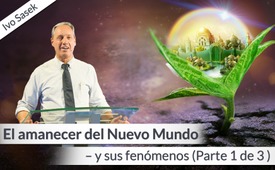 El amanecer del Nuevo Mundo - y sus fenómenos (Parte 1 de 3 )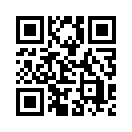 No hay duda de que un nuevo mundo está en marcha. ¿Pero cuál es su naturaleza? ¿Qué cara tiene y qué nombre? ¿Viene en una nueva forma religiosa, política o económica? ¿O es algo completamente diferente? El discurso del fundador de Kla.tv, Ivo Sasek, trae luz a la cuestionada oscuridad. Con tanta anticipación, algo fenomenalmente nuevo y sin precedentes está a punto de comenzar.El fundador de Kla.TV, Ivo Sasek, explicó en su importante conferencia en línea de tres partes el 12.9.20 por qué el Nuevo Mundo es invencible; pero también lo que el Nuevo Mundo tiene para ofrecer y cómo funciona exactamente. Si busca lo absolutamente extraordinario, no debería perderse estos discursos. Experimente estos entrenamientos al patrocinador principal de Kla.TV de primera mano al OCG. Aquí está el corte en vivo de la primera parte. Continuará.



El amanecer del nuevo mundo y sus fenómenos 
(Breve resumen del mensaje)
Dios nunca quiso una religión. Dios es el verdadero núcleo que se desarrolla dentro de nosotros. Este secreto se perdió muy pronto y, por lo tanto, se generó una actividad humana = religiosidad.
El escenario contiene el cambio de paradigma. Jerusalén no desciende del cielo, sino que viene de ABAJO y se activa desde arriba. Debemos detenernos con la expectativa pasiva de que Dios se hará cargo desde el cielo. El Dios, que es también el Dios de los musulmanes - de todas las religiones, de todos los políticos – simplemente, de todas las personas, ¡nunca hará por nosotros desde el cielo, lo que ha decidido a través de nosotros! ¡O el nuevo mundo comienza desde abajo, o no comenzará! Un nuevo mundo sin Dios sería impensable. Estamos tratando con fuerzas tan diabólicas. ¡Un nuevo mundo sin una nueva comprensión de Dios también sería impensable!

1° Fenómeno: El poder creativo de Dios (fuerza óntica)
Importante: “¡Dios es una y otra vez diferente por principio!” La religión hace de Dios un monumento y aplica la conservación de monumentos. 1.ª Tim. 1, 17: “...al Rey de las épocas mundiales sea la gloria y el honor en todos los periodos mundanos”= Gobernante guía de las épocas mundiales. El destino del mundo ha sido decidido/guiado/dirigido. También el nuevo mundo es el producto de un poder creativo. No por ganar – por el trabajo de las personas por un contrato o un acuerdo… El poder óntico/creativo actúa cuando duermes y cuando estás despierto. Hace que lata tu corazón, que respiren tus pulmones. Tanto se puede pecar por excesivo como por quedarse corto: A. Actúas por tus propias fuerzas y te apoyas en tu propia inteligencia / B. Quedarse pasivo  - deja que Dios lo haga. Podemos hacer una religión de ello = ¿Qué puedo hacer para agradar a Dios? El nuevo mundo es un fenómeno óntico. Debemos colaborar con los fenómenos/acontecimientos ónticos.
El nuevo mundo es un producto óntico. Ejemplos de algunos otros acontecimientos ónticos: 
La época de las estrellas fugaces: si quieres verlas tienes, que salir por la noche o, si no, te lo pierdes. La cigarra de 17 años: millones de estos pequeños animales están ahí a la vez, puedes perdértelo. Los días fértiles de la mujer: siempre después de la menstruación, cuando ha dejado de sangrar. La época de siembra del campesino: también puede pasar. Madera tallada en luna menguante: Súper calidad. - se puede perder. Obtención de mirra: si haces el corte en el momento equivocado la calidad es mala. El primer vuelo de los pajaros: Cuando los aguiluchos  pierden el momento óntico, el águila los empuja fuera del nido. Los atrapa antes de que caigan al suelo; en algún momento deja de hacerlo = muerte. Dios hace lo mismo con cada persona de cualquier religión/raza si no dan el salto cuando llega el momento.

2° Fenómeno: El nuevo mundo es una época con sus propias legalidades
Un producto de Dios, que se trabaja desde fuera, pero que empieza desde dentro de nosotros. Cuando entran en juego legalidades/conocimientos que podemos comprender o no. Esta época nos impulsa a dar un paso entrando en las legalidades espirituales. Estar atento = la investigación de causa-efecto ya no puede ser material. ¡El contenido del nuevo mundo es espiritual! El mismo Einstein tuvo que aceptar que la física no era materia, sino fuerza y vida. Toda la ciencia está cambiando el modo de pensar. Hay fenómenos espirituales que están muy lejos de las leyes y del orden físico. En caso de enfermedad, se pone una tirita, en lugar de estudiar los orígenes, de dónde proviene. Después viene la industria farmacéutica, que te mantiene enfermo para que ellos puedan seguir ganando dinero. Quien quiera tomar parte ahora en este acontecimiento óntico del nuevo mundo, debe aprender a pensar espiritualmente. Ir a lo profundo y reconocer a las personas en su vínculo espiritual. ¡Somos una red de almas = un organismo! Continuamente traspasamos las leyes de la naturaleza.

3° Fenómeno: El afán a la madurez
La pubertad. Una atracción interna = instinto natural. Poniéndote en marcha tú mismo, funcionar. Ser tú mismo. Es un contrapunto al ego-individualismo / la fase del decir no / la forma de oruga. Una madurez que anhela el todo. Una intuición. Una madurez divina que se hace tangible cuando la tomas. Sin obligación, sin presiones, fluyendo libremente. Lleno de anhelo por el todo. Como un talento musical. Sólo puedes tocar un instrumento si quieres hacerlo. Si es una vocación, te sientes atraído, te ves a ti mismo tocando. El aprender viene de la habilidad. Porque puedes caminar con dos piernas, aprendes a caminar. Un perro no puede hacer eso. Hay violinistas de 3 años - aptitud / vocación. Así es el amanecer del nuevo mundo. Cree que los talentos están ahí. Cuando los veas, podrás practicar. Porque puedes nadar, aprendes a nadar. Es un don.

4° Fenómeno: El afán hacia el potencial total
El foco es aquí la interacción real. Ser autónomo por tu propia causa = el impulso de la pubertad – yo, como parte de un todo. El anhelo por el todo. Quiero aprender a tocar mi instrumento para --- formar parte de una orquesta. El nuevo mundo vive de lo completo / orgánico / en función de un plan general. Busco lo que me complementa, sólo soy una célula. ¡Convertiros a la nueva era! La crisis del coronavirus te ayudará. Supera todas las rivalidades que se interponen en el camino de esta imagen divina. Los que no cambian su actitud estarán aún más atornillados a su ego-individualismo. La consecuencia es un entumecimiento total de la humanidad. Aquellos que no siguen al paso con este poder óntico serán llevados  de lo contrario.

5° Fenómeno: El combate celular imaginal
La mariposa comienza en la oruga. La oruga llega a un momento en el que se manifiesta la mariposa, porque es una mariposa. La imagen interna comienza a vibrar en la oruga. Tiene células que gritan: "Soy una oruga", y células que dicen: "Soy una mariposa". Hay una lucha. La oruga/la humanidad se endurece = cocón. En el interior todo se vuelve papilla. Cada especie celular se aferra a su imagen. Pero sólo la realidad óntica prevalecerá. El amanecer del nuevo mundo no es ninguna acción humana, sino un acontecimiento óntico. Imaginario = tener en sí una clara imagen de la forma final. Las células de las mariposas son tan distintas de las de las orugas, que el sistema inmunológico anuncia un ataque. Nuestras fuerzas de seguridad todavía piensan que somos el enemigo. Ellos no ven todavía la imagen final. Las células de la oruga entran en pánico y comienzan a eliminar las células de la mariposa. Martin Luther King / Gandhi han sido matados porque ellos ya vieron el nuevo mundo. Las células de la mariposa se multiplican cada vez mas, sobreviven, porque está designado así, pero no sin luchar. Después comienzan a unirse las células de la mariposa (se vuelven vinculantes y unidas y oscilan en la misma frecuencia). Se crean cadenas que cada vez serán más largas, todas intercambiando información entre sí.
Las células de las mariposas se multiplican de tal manera (por millones) que en algún momento tienen la total convicción de ser mariposas y no orugas. Exactamente eso es lo que pasa con nosotros: somos algo totalmente nuevo. Este es el proceso interno del cocón. Entonces se forma la mariposa. En conjunto, cada célula comienza a asumir su función. Ahora la conciencia interna comienza a cambiar a la tarea donde cada célula la necesita: “Somos el nuevo mundo”. El momento óntico especializa a cada célula en su propia función, para realizarla donde ella es necesario. Lo aprenden porque, lo pueden. El nuevo mundo es una fuerza atractiva, cada cual en su función predeterminada – ¡no se trata de una ley moral opresora! En resumen: el proceso de la transformación óntica comienza en la unión de cada individuo que contiene en sí la imagen del futuro. Llevamos en nuestro interior la imagen de una nueva sociedad. ¡Ningún ataque terrorista podrá impedir la conexión del individuo con el organismo de la humanidad! Comenzará lo nuevo óntico.de is.Fuentes:-Esto también podría interesarle:---Kla.TV – Las otras noticias ... libre – independiente – no censurada ...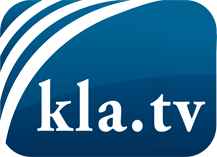 lo que los medios de comunicación no deberían omitir ...poco escuchado – del pueblo para el pueblo ...cada viernes emisiones a las 19:45 horas en www.kla.tv/es¡Vale la pena seguir adelante!Para obtener una suscripción gratuita con noticias mensuales
por correo electrónico, suscríbase a: www.kla.tv/abo-esAviso de seguridad:Lamentablemente, las voces discrepantes siguen siendo censuradas y reprimidas. Mientras no informemos según los intereses e ideologías de la prensa del sistema, debemos esperar siempre que se busquen pretextos para bloquear o perjudicar a Kla.TV.Por lo tanto, ¡conéctese hoy con independencia de Internet!
Haga clic aquí: www.kla.tv/vernetzung&lang=esLicencia:    Licencia Creative Commons con atribución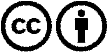 ¡Se desea la distribución y reprocesamiento con atribución! Sin embargo, el material no puede presentarse fuera de contexto.
Con las instituciones financiadas con dinero público está prohibido el uso sin consulta.Las infracciones pueden ser perseguidas.